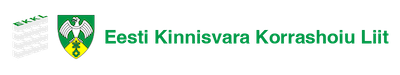 HOOLDUSE SERTIFIKAADI TAOTLEMISE LISADAvaldusele lisatavate dokumentide loetelu:
NB! Palun laadige lisad 1-4 üles eraldi dokumentidena avalduse vormile aadressil ekkliit.ee/kinnisvara-hoolduse-kutsetunnistuse-taotlemise-vorm/ taotleja kehtiv äriregistri B kaardi koopia (Lisa 1)Maksu- ja Tolliameti õiend taotleja maksuvõlgnevuste puudumise kohta (Lisa 2)ettevõtte tegevuse vastutuskindlustuse poliisi koopia, mis kehtib taotletava sertifikaadi kehtivuse ulatuses ning peab endas hõlmama ettevõtte kõikidel objektidel teostatavate tegevuste kogumahtu, nõue kehtiv alates *** klassi taotlusest (Lisa 3)maksedokumendi koopia taotleja sertifitseerimistasu ülekandmise kohta EKKLi arveldusarvele (Lisa 4)ÜLDTUTVUSTUStaotleja tutvustav üldkirjeldus ja põhikirja koopia (Lisa 5 –     lehel)TASEMEDOKUMENTATSIOONTaotlejale  omistatud  ja  kehtivate sertifikaatide, litsentside, tunnistuste ja lubade loetelu  (Lisa 6 – koopiad ja kommentaar lisatud      lehel)Klientidele hooldusobjektidel (HO) osutatavate teenuste (teenuste pakettide) kaartide nimetuste loetelu (Lisa 7 – kaartid lisatud     lehel)Dokument taotleja äriplaani ja arengukava kohta (Lisa 8 – dokument lisatud    lehel)Taotleja personali koolituskava tabel (Lisa 9 – tabel lisatud      lehel)Dokument taotleja personali ametijuhendite kohta (Lisa 10 – dokument lisatud    lehel)Taotleja personali kvalitatiivse analüüsi tabel (Lisa 11 – tabel lisatud    lehel)Taotleja poolt kasutatavate hooldusmudelite (HO) graafilised kirjeldused  (Lisa 12 – graafilised kirjeldused lisatud    lehel)Taotleja hooldusmudelitesse (HO) haaratud partnerite kvaliteeditagatiste koondtabel ja partnerite kvaliteeditagatiste tõendusdokumendid (Lisa 13 – koondtabel ja tõendusdokumentide loetelu lisatud    lehel)Taotleja lepingute koostamise ja hooldamise protseduuride kirjeldus (Lisa 14 – protseduuride kirjeldus lisatud   lehel)Hooldamise (HO) kvaliteediga seotud põhiliste juhtimisprotseduuride kirjeldus (Lisa 15 – protseduuride kirjeldus lisatud   lehel)Taotleja dokumendi- ja informatsiooniohje kirjeldus (Lisa 16 – kirjeldus koos kasutatava tarkvara sertifikaatide koopiatega lisatud    lehel)Taotleja objektide kvaliteediplaani näidis koos teenindamisel olevate objektide loeteluga, millistel on kvaliteediplaan rakendatud (Lisa 17 – näidis ja kvaliteediplaaniga objektide loetelu lisatud   lehel)Taotleja kõikide teenindusel olevate objektide loetelu, kust selgub iga objekti osas osutatavad teenused, objekti mahud, objektiga seotud vastutavad pädevad spetsialistid ja juhid (Lisa 18 – Kõikide teenindusel olevate objektide andmete tabel lisatud   lehel)Taotleja teenindusel oleva tüüpse näidisobjekti kohta taotleja poolt rakendatav tööprogramm vastavalt sertifitseerimise süsteemi tasemedokumentide osas esitatud struktuurile, nõue kehtiv alates ** klassi taotlusest (Lisa 19 – Tüüpsel näidisobjektil taotleja poolt rakendatava tööprogrammi kirjeldus lisatud    lehel)SERTIFIKAADI TAOTLEMISE AVALDUSE LISATaotleja .............................................(taotlejast juriidilise isiku nimetus)SISUKORDLisa  5										lkLisa  6										lkLisa  7										lkLisa  8										lkLisa  9										lkLisa 10										lkLisa 11										lkLisa 12										lkLisa 13										lkLisa 14										lkLisa 15										lkLisa 16										lkLisa 17										lkLisa 18										lkLisa 19										lkLISA 5Taotlejat tutvustav üldkirjeldus ja põhikirja koopiaVabas vormis ettevõtte üldkirjeldus kuni 3-l lehel A4 formaadis, lisatud põhikirja originaali koopiaNäiteks:Taotlejat tutvustav üldkirjeldus................................................................Lisatud taotleja põhikirja koopia .... –l lehelLISA 6Taotlejale omistatud ja kehtivate dokumentide andmete tabel ja nende koopiadLisatakse koopiad originaalidest ja esitatakse loetelu tabelina A4 formaadis kuni 2-lehel, mis sisaldab omistatud ja kehtivate dokumentide  põhielemente, lisatakse kuni 2-l lehel A4 formaadis omistatud dokumentide kohta selgitused, milliste nõuete täitmist on dokumendi saamisel tõendatudNäiteks:Taotlejale omistatud ja kehtivate dokumentide andmete tabelSelgitused milliste nõuete (loetelu või viide nõuete alusdokumendile) täitmist on taotleja talle omistatud ja kehtivate dokumentide saamisel tõendanud(selgitused ei ole vajalikud EKHHL poolt välja antud dokumentide puhul)...............................................................................................................Lisatud taotlejale omistatud ja kehtivate dokumentide koopiad ..... –l lehel  LISA 7Klientidele hooldusobjektidel (HO) osutatavate teenuste kaartidIga taotletava märke valdkonna kohta vormistatakse üks A4 formaadis kaart (soovitavalt iga kaart 1-2-l lehel), millega antakse piisav kirjeldus osutatavast teenusestNäiteks:Osutatavate teenuste kaartide loetelu:…...........................................................................Lisatud osutatavate teenuste kaartid …... –l lehelTeenuse kaarti vorm:LISA 8Dokument taotleja äriplaani ja arengukava kohtaVabas vormis allkirjastatud nõuete täitmist kinnitav dokument A4 formaadis 1-l lehel (nõutav alates ** klassi taotlusest) Näiteks:  Taotleja ........................... äriplaan on koostatud ....... aastaks kuni aastani ............... ja arengukava on koostatud .......... aastaks kuni aastani .................. Taotleja tegevuse eesmärgid on ..............................Väliskeskkonna analüüs ..........................................Sisekeskkonna analüüs ............................................Tegevuskava .......................................................................................                       ..................................                  ...........................................................      päev / kuu / aasta                                                                allkiri                                                         alla kirjutanud isiku ees- ja perekonnanimiAlates sertifikaadi klassi *** taotlusest peab olema käesolevale lisale lisatud taotleja äriplaani ja arengukava originaalide koopiad.LISA 9Taotleja personali koolituskava tabelKoolituskava koondtabelina ettevõtte personali kohta A4 formaadis kuni 2-l lehel, millele lisatakse asjakohased kommentaarid A4 formaadis 1-l lehelNäiteks:Taotleja personali koolituskava tabel 20.. aastaksKommentaarid:Senine töötajate koolituskava täitmise käik (viimased 3 aastat)......................................................................Töötajate koolituse plaanid tulevikuks (järgmised 3 aastat)..............................................................LISA 10Dokument taotleja personali ametijuhendite kohtaVabas vormis A4 formaadis kuni 2-l lehel loetelu, mis sisaldab ettevõtte töötajate ametikohtade loetelu, milledele on koostatud ametijuhendid ja ametijuhendite üldkirjeldust, kinnitus hooldustegevust korraldavate isikutega alalise töösuhte kohta (nende kutsetunnistuste koopiad lisatud) Näiteks:Loetelu taotleja ametikohtadest, milledele on koostatud ametijuhend................................................................................................................Lisatud ametijuhendite üldkirjeldused ja hooldusmeistri tüüpametijuhend …. –l lehel (nõutav alates ** klassi taotlusest)Lisatud hooldusmeistrite ja hooldusjuhi ametijuhendid …. –l lehel (nõutav alates *** klassi taotlusest) Lisatud kõigi hooldusteenuse tootmise ja osutamisega seotud ametikohtade ja ehituse eriala spetsialisti ametijuhendid …. –l lehel (nõutav **** klassi taotlemisel)Lisatud hooldustöid korraldavate isikute kompetentsust ja pädevust tõendavate dokumentide (kutse- ja/või pädevustunnistused) koopiad ...... –l lehel (nõutav alates ** klassi taotlusest)Käesoleva sertifikaadi taotlemise avalduse allkirjastanud isik ................................ kinnitab, et avalduse lisale 10 lisatud dokumentide koopiates ja lisa 11 tabelis äratoodud füüsiliste isikutega on taotlejal alalise iseloomuga lepinguline töösuhe. ............................                       ..................................                  ...........................................................      päev / kuu / aasta                                                                allkiri                                                         alla kirjutanud isiku ees- ja perekonnanimiLISA 11Taotleja personali kvalitatiivse analüüsi tabelAnalüüsi koondtabelile A4 formaadis kuni 2-l lehel lisatakse kommentaarid A4 formaadis 1-l lehelNäiteks:Taotleja personali kvalitatiivse analüüsi tabelKõik töötajad, kellega taotlejal on alaline töösuhe - ....... töötajatÜldistavad kommentaarid personali kvalitatiivse analüüsi kohta....................................................................................................... LISA 12 Taotleja poolt kasutatavate hooldusmudelite (HO) graafilised kirjeldused Iga mudel vormistatakse ühel A4 formaadis 1-l lehel graafiliselt, millistele lisatakse A4 formaadis 1-l lehel ettevõtte hooldustegevuste ja teenuse korralduse strateegiat kirjeldav kommentaarNäiteks:Taotleja poolt kasutatavate hooldusmudelite graafilised kirjeldused…………………………………………………………………………………………………………….Lühikommentaar graafilistele mudelitele……………………………………………………..LISA 13 Taotleja hooldusmudelisse (HO) haaratud partnerite ja nende kvaliteeditagatiste koondtabel Vormistatakse lepingupartnerite ja nende teenuse kvaliteediga seotud tõendusdokumentide loetelu koondtabelina A4 formaadis kuni 2-l lehelNäiteks:Lepingupartnerite ja nende teenuste kvaliteeditagatiste tabel (alates ** klassi taotlusest)LISA 14 Taotleja lepingute koostamise ja haldamise protseduuride kirjeldusVabas vormis kirjeldus lepingute koostamise, haldamise ja järelevalve protseduuridest koos selgitusega kasutatavate lepingute vastavuse kohta õigusaktidega kehtestatud nõuetele A4 formaadis kuni 3-l lehel, soovitav lisada nõuete täitmist kinnitav kasutatav näidislepingu vormNäiteks:(* ja ** klassi taotluse korral)Lepingute koostamise, haldamise ja järelevalve protseduuride lühikirjeldused…………………………………………………………………………………….Käesoleva sertifikaadi taotlemise avalduse allkirjastanud isik ................................ kinnitab, et avalduse taotleja poolt sõlmitud kõikides teenuste osutamiseks sõlmitud lepingutes on täidetud õigusaktidega lepingule esitatavad miinimumnõuded.............................                       ..................................                  ...........................................................      päev / kuu / aasta                                                                allkiri                                                         alla kirjutanud isiku ees- ja perekonnanimi(*** ja **** klassi taotluse korral)Lepingute ettevalmistamise, sõlmimise, täitmise ja järelevalve protseduuride üksikasjalikud kirjeldused ja kasutatava näidislepingu vorm…………………………………………………………………………………….…………………………………………………………………………………….Käesoleva sertifikaadi taotlemise avalduse allkirjastanud isik ................................ kinnitab, et avalduse taotleja poolt sõlmitud kõikides teenuste osutamiseks sõlmitud lepingutes on täidetud õigusaktidega lepingule esitatavad miinimumnõuded ning lepingute ettevalmistamisel, sõlmimisel, täitmisel ning järelevalvel järgitakse käesolevas lisas kirjeldatud protseduure.............................                       ..................................                  ...........................................................      päev / kuu / aasta                                                                allkiri                                                         alla kirjutanud isiku ees- ja perekonnanimiLISA 15 Hooldamise (HO) kvaliteediga seotud põhiliste juhtimise protseduuride kirjeldusIga juhtimisprotseduuri kohta vormistatakse üks A4 formaadis kirjeldus (iga kirjeldus A4 formaadis 1-l lehel)Näiteks:Avariide lokaliseerimise kirjeldus…………………………………………..Kliendile tagatava usaldusväärse kuluarvestuse kirjeldus …………………………………………………………………………..Hooldustööliste tööohutuse ja töötervishoiu tagamise kirjeldus…………………………………………………………………………………………………………….(alates *** klassi taotlusestl)Hooldusobjektide arenduse korraldamise ja hoolduskava rakendamise kirjeldus………………………………………………………………….LISA 16 Taotleja dokumentide ja informatsiooni ohje kirjeldus koos kasutatava tarkvara kasutusõigust tõendavate dokumentide koopiategaVabas vormis ettevõtte dokumentide ja informatsiooni ohje kirjeldus soovitavalt kuni 1-l lehel A4 formaadis, millele lisatakse kasutatava tarkvara ja selle sertifikaatide loetelu  tabel A4 formaadis 1-l lehel koos kasutatava tarkvara legaalsuse kinnitusegaNäiteks:Taotleja dokumentide ja informatsiooni ohje kirjeldus……………………………………………………………………….Taotleja poolt kasutatava tarkvara andmete koondtabelKäesoleva sertifikaadi taotlemise avalduse allkirjastanud isik ................................ kinnitab, et taotleja poolt kasutatava kogu tarkvara kohta omab taotleja kasutusõigust kinnitavaid litsentse ja tarkvara hankimist tõendavaid ostuarveid.............................                       ..................................                  ...........................................................      päev / kuu / aasta                                                                allkiri                                                         alla kirjutanud isiku ees- ja perekonnanimiLISA 17Taotleja hooldusobjekti(de) kvaliteediplaani tabel koos hooldusobjektide loeteluga, kus kvaliteediplaan on rakendatudHooldusobjektil(del) kasutatava kvaliteediplaani koondtabel koos lühikommentaaridega A4 formaadis kuni 2-l lehelNäiteks:Hooldusobjektil(del) kasutatava kvaliteediplaani koondtabel (nõutav alates ** klassi taotlusest)Märkus 1 – objektil kasutuses oleva kvaliteediplaani elemendi olemasolul (tellija on töö tellinud või omal algatusel rakendatud) teha x tabeli vastavasse ruutuMärkus 2 – valmisoleku korral võtta kasutusse kvaliteediplaani element (teenus on välja töötatud) teha 0 tabeli vastavasse ruutuSelgitavad lühikommentaarid kvaliteediplaani tabelile……………………………………………………………………….(alates *** klassi taotlusest)Lisatud taotleja poolt kasutatava kvaliteediplaani näidis ..... –l lehelLISA 18Taotleja teenindusel olevate hooldusobjektide loetelu ja andmete koondtabelA4 formaadis ja mahus, mis vajalik taotleja teenindusel olevate hooldusobjektide ära toomiseksNäiteks:Teenindusel olevate hooldusobjektide loetelu ja andmete koondtabel Taotleja informatsioon, millistes Eesti haldusterritoriaalsetes üksustes (vald või linn või maakond) on taotleja veel võimeline ja valmis osutama sertifikaadi taotluse märgete valdkondadega määratud teenuseid lisaks eelpool olevas tabelis kirjeldatud objektide asukoha infoga antud haldusterritoriaalsetele üksustele.……………………………………………………………………………………….. Taotleja põhitegevuskoha aadress on: ………………………………………………….Lisaks põhitegevuskohale on taotleja iseseisvas kasutuses tugipunktid (esindused, bürood, filiaalid, teeninduspunktid, töökojad jms) Eestis (täidetakse alates ** klassi taotlusest) :LISA 19Taotleja teenindusel oleva ühe tüüpse näidisobjekti tööprogrammA4 formaadis ja mahus, mis on nõutav taotletava sertifikaadi klass nõuetes nõutav (nõutav alates ** klassi taotlusest)Näiteks:Tüüpse näidisobjekti aadress ………………………….........................Tööprogrammi kirjeldus:Kirjeldus kuidas on tööde korraldus objektil ja osutatava teenuse teostumine lepingu nõuete ja eesmärkide täitmiseks läbi mõeldud ja tagatud:……………………………………………………Kirjeldus kas ja kuidas on kaasatud tööprogrammi realiseerimiseks vajalik ressurss ja kompetents ning kuidas see toetab lepinguga seatud eesmärgi saavutamist:……………………………………………………Tööprogrammi realiseerimist toetavate töö- ja juhtimisprotsesside kirjeldused, sh kuidas  juhtimisprotsessid toetavad tööprogrammi realiseerimist ja lepingu eesmärgi saavutamist, andmed kvaliteedikontrolli eest vastutavate isikute kohta:…………………………………………………...Kirjeldus kuidas toimub objekti kasutajate ja kinnisvaraomaniku rahulolu ja teenuse teostumise monitooring ja analüüs ning lepingu ajakohastamine:……………………………………………………Andmed objekti lepingu täitmiseks vajalike töövahendite, seadmete ja tehnilise varustuse olemasolu kohta või vastav kirjalik kokkulepe lepingu täitmiseks vajaliku tehnika omandamiseks või kasutusse võtmiseks:…………………………………………………….Võimalike teenuse osutamisega seonduvate oluliste riskide väljatoomine ja nende maandamistegevuste kirjeldus, sealhulgas mida on õpitud varasematest kogemustest:……………………………………………………..Märkused: Lisadega 1, 2 ja 4 ettenähtud dokumentide originaalid lisatakse ilma kommentaarideta.Sertifikaadi taotlemise avaldus ja selle teised lisad (v.a. 1,2,4 ja teised lisatavate originaaldokumentide koopiad näiteks pdf) vormistatakse MS WORD formaadis järgides antud avalduse ja selle lisa vormi.Liidu juhatuse poolt välja kuulutatud tähtajaks antakse liidu juhatuse esimehele üle:sertifikaadi taotlemise avaldus koos lisadega paberkandjal ja köidetult ja elektroonselt CD-l saadetakse postiga liidu Tallinna büroo postiaadressile;sama informatsioon, mis punktis 3.1 (v.a lisades sisalduvad originaaldokumendid või nende koopiad) saadetakse MS WORD formaadis failina liidu E-posti aadressil (ekhhl@ekhhl.ee). NB! E-posti aadressil saatmiseks formeerida saadetav avalduse ja selle lisade fail, mis ei ületaks mahult 10 MB.Dokumentide nimetused (sertifikaadid, litsentsid, tunnistused, load jms)Mille kohta on dokument välja antudVälja andja nimetusDokum. nr.Välja andmise aegKehtiv kuniMuud andmed dokumendi kohta1.2.3.Taotletava märke valdkonna nimetusTeenuse sisu kirjeldusTeenuse tagamise protseduuri kirjeldusMuud andmed teenuse kohta1.2.3.Taotleja töötajate ametikohtade nimetusedAmetikohal töötava töötaja koolitusvajaduse kirjeldus20.. aastal plaanitava koolituse kirjeldusMuud andmed koolituse kohta1.2.3.Taotleja töötajate ametikohtade nimetusedAmetikohal töötava töötaja nimiAmetikoha haridus ja kutse eeldusKutseoskust ja haridusttõendavad dokumendidTöötaja vanus (aastat)Erialane töökogemus (aastat)Töökogemus taotleja juures (aastat)Teenuse nimetusLepingupartneri nimi või nimetusTeenuse kvaliteeditagatise dokumendi nimetusMuud täiendavad andmed lepingupartneri või kvaliteeditagatise kohtaTaotleja poolt kasutatava tarkvara nimetusedTööde nimetused, milliste lahendamiseks tarkvara kasutatakseTarkvara kasutavate töötajate arvKvaliteediplaani elementide nimetusedObjekti aadressObjekti aadressObjekti aadressObjekti aadressObjekti aadressObjekti aadressObjekti aadressObjekti aadress….Objekti põhiandmedKontaktandmedHoolduspäevikArvestite näidudPõhikonstruktsioonide hooldusTehnosüsteemide hooldusRuumide kasutamis- ja hooldusjuhendidAvariiolukordade tegevusjuhendidKulude kavaArhiivObjekti aadress ja vald või linn või maakond, kus objekt asub Objektil osutatavad teenused (HA, HO, HK)Objekti mahud (teenindatava pinna maht m2)Objekti vastutav spetsialist (ametinimetus ja nimi)Objekti vastutav juht (ametinimetus ja nimi)1.2.3.Tugipunkti asukoha aadressTugipunkti põhiline kasutamisotstarveTugipunkti kontaktandmed ja -isik